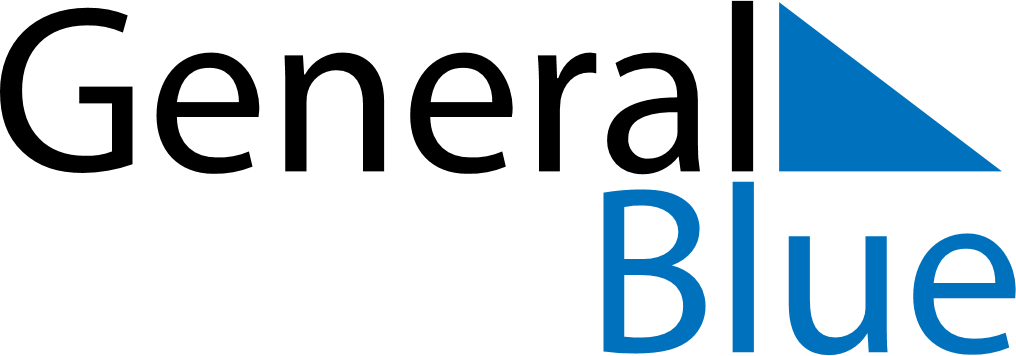 December 2022December 2022December 2022MadagascarMadagascarSundayMondayTuesdayWednesdayThursdayFridaySaturday12345678910111213141516171819202122232425262728293031Christmas Day